Автономная некоммерческая организация "Агентство развития профессионального мастерства (Ворлдскиллс Россия)", (далее WSR) в соответствии с уставом организации и правилами проведения конкурсов установила нижеизложенные необходимые требования владения этим профессиональным навыком для участия в соревнованиях по компетенции.Техническое описание включает в себя следующие разделы:1. ВВЕДЕНИЕ	31.1. НАЗВАНИЕ И ОПИСАНИЕ ПРОФЕССИОНАЛЬНОЙ КОМПЕТЕНЦИИ	3    1.2. ТРЕБОВАНИЯ К КВАЛИФИКАЦИИ ..…………………………………………………………….. 41.3. ВАЖНОСТЬ И ЗНАЧЕНИЕ НАСТОЯЩЕГО ДОКУМЕНТА	111.4. АССОЦИИРОВАННЫЕ ДОКУМЕНТЫ	112. СПЕЦИФИКАЦИЯ СТАНДАРТА WORLDSKILLS (WSSS)	122.1. ОБЩИЕ СВЕДЕНИЯ О СПЕЦИФИКАЦИИ СТАНДАРТОВ WORLDSKILLS (WSSS)	123. ОЦЕНОЧНАЯ СТРАТЕГИЯ И ТЕХНИЧЕСКИЕ ОСОБЕННОСТИ ОЦЕНКИ	183.1. ОСНОВНЫЕ ТРЕБОВАНИЯ	184. СХЕМА ВЫСТАВЛЕНИЯ ОЦЕНКИ	194.1. ОБЩИЕ УКАЗАНИЯ	194.2. КРИТЕРИИ ОЦЕНКИ	214.3. СУБКРИТЕРИИ	214.4. АСПЕКТЫ	214.5. МНЕНИЕ СУДЕЙ (СУДЕЙСКАЯ ОЦЕНКА)	234.6. ИЗМЕРИМАЯ ОЦЕНКА…………………………………………………………………………….244.7. ИСПОЛЬЗОВАНИЕ ИЗМЕРИМЫХ И СУДЕЙСКИХ ОЦЕНОК	244.8. СПЕЦИФИКАЦИЯ ОЦЕНКИ КОМПЕТЕНЦИИ	254.9. РЕГЛАМЕНТ ОЦЕНКИ	305. КОНКУРСНОЕ ЗАДАНИЕ	305.1. ОСНОВНЫЕ ТРЕБОВАНИЯ	305.2. СТРУКТУРА КОНКУРСНОГО ЗАДАНИЯ	315.3. ТРЕБОВАНИЯ К РАЗРАБОТКЕ КОНКУРСНОГО ЗАДАНИЯ	345.4. РАЗРАБОТКА КОНКУРСНОГО ЗАДАНИЯ	385.5 УТВЕРЖДЕНИЕ КОНКУРСНОГО ЗАДАНИЯ	405.6. СВОЙСТВА МАТЕРИАЛА И ИНСТРУКЦИИ ПРОИЗВОДИТЕЛЯ, НОРМАТИВНАЯДОКУМЕНТАЦИЯ	406. УПРАВЛЕНИЕ КОМПЕТЕНЦИЕЙ И ОБЩЕНИЕ	406.1 ДИСКУССИОННЫЙ ФОРУМ	406.2. ИНФОРМАЦИЯ ДЛЯ УЧАСТНИКОВ ЧЕМПИОНАТА	416.3. АРХИВ КОНКУРСНЫХ ЗАДАНИЙ	416.4. УПРАВЛЕНИЕ КОМПЕТЕНЦИЕЙ	417. ТРЕБОВАНИЯ ОХРАНЫ ТРУДА И ТЕХНИКИ БЕЗОПАСНОСТИ	417.1 ТРЕБОВАНИЯ ОХРАНЫ ТРУДА И ТЕХНИКИ БЕЗОПАСНОСТИ НА ЧЕМПИОНАТЕ	417.2 СПЕЦИФИЧНЫЕ ТРЕБОВАНИЯ ОХРАНЫ ТРУДА, ТЕХНИКИ БЕЗОПАСНОСТИ И ОКРУЖАЮЩЕЙ СРЕДЫ КОМПЕТЕНЦИИ	428. МАТЕРИАЛЫ И ОБОРУДОВАНИЕ	438.1. ИНФРАСТРУКТУРНЫЙ ЛИСТ	438.2. МАТЕРИАЛЫ, ОБОРУДОВАНИЕ И ИНСТРУМЕНТЫ В ИНСТРУМЕНТАЛЬНОМ ЯЩИКЕ (ТУЛБОКС, TOOLBOX)	438.3. МАТЕРИАЛЫ И ОБОРУДОВАНИЕ, ЗАПРЕЩЕННЫЕ НА ПЛОЩАДКЕ	448.4. ПРЕДЛАГАЕМАЯ СХЕМА КОНКУРСНОЙ ПЛОЩАДКИ	44Copyright © 2021 Автономная некоммерческая организация "Агентство развития профессионального мастерства (Ворлдскиллс Россия)"Все права защищеныЛюбое воспроизведение, переработка, копирование, распространение текстовой информации или графических изображений в любом другом документе, в том числе электронном, на сайте или их размещение для последующего воспроизведения или распространения запрещено правообладателем и может быть осуществлено только с его письменного согласия1. ВВЕДЕНИЕ1.1. Название и описание профессиональной компетенции1.1.1	Название профессиональной компетенции: АРХИТЕКТУРА1.1.2	Описание профессиональной компетенции.Архитектура от латинского architectus «архитектор» которое было заимствовано из др.-греч. ἀρχιτέκτων: αρχι- (главный, старший) и τέκτων (плотник, строитель) — «главный строитель». В русском языке имеется оригинальное слово для обозначения строительного искусства: «зодчество» (ст.‑слав. «зьдьчий» от «зьдь» — глина, материя).Архитектор — одна из самых популярных специальностей в мире и хорошо востребована на современном рынке труда. В настоящее время архитектор — специалист широкого профиля, который занимается как архитектурным проектированием и разработкой планов зданий, их фасадов — в целом и деталях жилых домов, производственных и общественных зданий, реконструкцией объектов строительного и историко-культурного назначения, градостроительным проектированием населенных пунктов, а также ландшафтным дизайном и разработкой интерьеров зданий любого назначения.Виды профессиональной деятельности, к которым готовятся выпускники, освоившие программу магистратуры: проектная; научно-исследовательская; коммуникативная; организационно-управленческая; критическая и экспертная;педагогическая.Объектами профессиональной деятельности выпускников являются: гражданские, промышленные и сельскохозяйственные здания; интерьеры гражданских и промышленных зданий; функциональные территории и зоны городских и сельских поселений; реставрация и реконструкция зданий; • первичные трудовые коллективы в области проектирования.Подготовка специалистов-архитекторов осуществляется реализацией комплекса образовательной деятельности, одним из важнейших элементов которого выступает проектно-исследовательская и практико-ориентированная работа студентов.Высокие темпы развития науки и техники, появление и стремительное развитие высоких технологий, рост уровня технической и технологической оснащенности всех отраслей российской экономики, обусловленные необходимостью достижения ею конкурентоспособности на мировом рынке – все это требует наличия квалифицированных специалистов и соответствующей системы их подготовки. Профессиональное образование технического профиля имеет своей целью подготовку высококвалифицированных специалистов, сочетающих достаточно широкую теоретическую подготовку с практико-ориентированными умениями, удовлетворяющих текущим и перспективным потребностям рынка труда. Современные социально-экономические условия кардинально меняют требования к профессиональной подготовке специалистов. Потребность в профессионалах, способных к самореализации, предполагает повышение готовности студентов к осуществлению проектной деятельности. Особенно значимо это направление профессионального образования для студентов строительных и архитектурных специальностей, которые заняты проектированием как одним из видов профессиональной деятельности. Чтобы нынешние выпускники колледжей высших учебных заведений были востребованными на рынке труда, уже недостаточно защиты выпускной квалификационной работы, они должны обладать профессиональными компетенциями и практическими навыками работы. наиболее важными из которых являются: способность самостоятельно планировать, осуществлять и контролировать свою трудовую деятельность; готовность принимать решения в условиях быстрых изменений и жесточайшей конкуренции, нести ответственность за результаты своей деятельности; умение работать в команде в условиях коллективных форм организации труда, стремление к лидерству. Перечисленные деловые качества, обеспечивают выпускникам конкурентоспособность и востребованность на рынке труда и обществе. Выполнить данный социальный заказ возможно путем вовлечения студентов в творческую проектную деятельность c оценкой их достижений согласно высоким профстандартам и требованиям к квалификационным навыкам и умениям WSR.1.2. ТРЕБОВАНИЯ К КВАЛИФИКАЦИИСогласно  Профстандарт 10.008 Архитектор, утвержден приказом Министерства труда и социальной защиты Российской Федерации от 4 августа 2017 г. N 616н, участнику необходимо обладать следующими трудовыми навыками, знаниями и умениями:Трудовые функции:Разработка  архитектурных и объемно-планировочных решений архитектурного раздела проектной документации объектов капитального строительства:Подготовка исходных данных для проектирования, в том числе для разработки архитектурных и объемно-планировочных решенийРазработка архитектурных и объемно-планировочных решений в составе проектной документации объектов капитального строительстваГрафическое и текстовое оформление проектной документации по разработанным архитектурным и объемно-планировочным решениямРазработка архитектурного раздела проектной документации объектов капитального строительстваДокументальное оформление предпроектных данных для оказания экспертно-консультативных услуг и выдачи рекомендаций, касающихся архитектурных вопросов проектирования и реализации объекта капитального строительстваОбеспечение разработки авторского концептуального архитектурного проектаПроведение предпроектных исследований и подготовка данных для разработки архитектурного раздела проектной документацииОбеспечение разработки архитектурного раздела проектной (и рабочей) документацииОсуществление мероприятий авторского надзора по архитектурному разделу проектной документации и мероприятий по устранению дефектов в период эксплуатации объектаРуководство работниками, осуществляющими разработку архитектурного раздела проектной документацииРуководство процессом архитектурно-строительного проектирования объектов и работ, связанных с реализацией объектов капитального строительстваРуководство проектно-изыскательскими работами, в том числе оказание экспертно-консультативных услуг на предпроектном этапе проектирования объекта капитального строительстваРуководство проектными работами, включая организацию и общую координацию работ по разработке проектной документации объектов капитального строительстваПодготовка и защита проектной документацииОсуществление мероприятий авторского надзора за проектом объекта капитального строительства и работ по выявлению дефектов в период эксплуатации объектаОказание консультационных услуг и выполнение проектных работ на стадии реализации объектов капитального строительстваАдминистрирование процессов управления проектом, в том числе договорных отношений, финансовых процедур и документооборота в рамках проектной деятельности архитектурной организации или подразделенияЭкспертная деятельность по вопросам развития архитектурной профессииРуководство работниками и операционное управление персоналом творческого коллектива и/или архитектурным подразделением организации.Обеспечение мероприятий авторского надзора по проекту объекта капитального строительства и работ по выявлению дефектов в период эксплуатации объектаОбеспечение соответствия решений проектной документации архитектурной концепции и архитектурному проектуКонтроль соответствия и согласование в случае отклонений от архитектурного проекта решений по другим разделам проектной документации, включая конструктивные и инженерныеПланирование и контроль выполнения работ и мероприятий авторского надзора на этапе строительства и в период гарантийного срока эксплуатации объекта капитального строительстваКонтроль выполнения требований проектной документации, Подтверждение объемов и качества произведенных строительных работ, включая применяемые строительные материалыРазработка, согласование с заказчиком и контроль исполнения рекомендаций и указаний о порядке устранения выявленных в процессе мероприятий авторского надзора и работ по выявлению дефектов в период эксплуатации объекта отклонений и нарушенийКонтроль ведения установленной проектной документации по результатам мероприятий авторского надзора и работ по выявлению дефектов в период эксплуатации объектаКонсультационные услуги и проектные работы на стадии реализации объектов капитального строительстваПодготовка пакетов тендерной документации по архитектурной части проектаКоординация состава тендерной документации и участие в проведении тендерных процедур на строительный подрядКонсультации заказчика по отбору подрядных и субподрядных организаций для участия в проектеПодготовка исполнительной документации, или ее проверка, консультации подрядчика по исполнительной документацииСогласование исполнительной документации по объекту, подготовленной подрядчикомРаботы, связанные с участием в рабочих и государственных приемочных комиссияхКонсультации заказчика по вопросам оптимальной эксплуатации объекта, подготовка указаний по эксплуатации объектаОбеспечение мероприятий, связанных с выявлением причин появления дефектов в период эксплуатации объектаРазработка, согласование с заказчиком и контроль исполнения рекомендаций и указаний о порядке устранения выявленных дефектовОтслеживание выполнения работ по устранению дефектов на построенном объектеАдминистрирование процессов управления проектом, в том числе договорных отношений, финансовых процедур и документооборота в рамках проектной деятельности архитектурной мастерской или подразделенияФормирование «портфеля заказов» архитектурно-проектной мастерской/ подразделения или проектной организации в целом, разработка текущих и перспективных планов работы, администрирование договорными отношениями в рамках проектной деятельностиОпределение целей и задач проекта, стратегии его реализации в увязке с требованиями заказчика по будущему использованию объекта капитального строительстваПланирование работ -определение стоимости и договорной цены на проектирование для формирования бюджета проекта,Планирование работ- составление Графиков ведения проектных работ и его координация с проведением строительных работПроведение переговоров с заказчиком по пакетам договоров и их содержанием при подготовке проектирования объектаОсуществление текущего контроля за выполнением договорных отношений при выполнении проектных работ: контроль сроков, качества работ и бюджета проекта (контроль за исполнением финансовых условий договоров)Оптимизация организационной структуры проектной мастерской/подразделения, распределение функциональных обязанностей и ответственности архитектурного подразделенияФормирование проектной команды и составление списка всех контактных лиц по проекту, согласование матрицы распределения ответственности по проектуУстановление правил профессиональных и бизнес-коммуникаций, ведения корреспонденции и документооборота по проекту, правил и методов хранения бумажной и электронной информацииРуководство информационными ресурсами и коммуникациями, контроль организацией информационных систем: и прохождением информации в процессе проектированияОценка эффективности реализации проекта и достижения его многообразных целейОрганизация, осуществление разработки, утверждение и контроль за выполнением корпоративных нормативных документов, регулирующих финансовую и хозяйственную деятельность архитектурной мастерской/подразделения проектной организации или организации в целомОсуществление мероприятий по защите авторских прав на архитектурную концепцию и архитектурный проект и экспертная деятельность по вопросам развития архитектурной профессииРегистрация архитектурной концепции в профессиональных информационных ресурсах и представление ее в профессиональных изданиях, на публичных мероприятиях и в других средствах профессиональной социализацииАвторский контроль подготовки заданий на разработку проектной документации и специальных технических условий в соответствии с разработанной архитектурной концепциейАвторский контроль реализации архитектурной концепции в формах, не предусматривающих разработку проектной документацииСогласование возможности повторной реализации архитектурного проекта и разработанной на его основе проектной документацииОрганизация конкурсной деятельности и участие в архитектурных конкурсахОрганизация и участие в профессиональных конференциях и выставочных мероприятиях по продвижению проектов и инновационных достижений в профессииПодготовка публикаций о проектах и проектной деятельности обеспечивающих высокий творческий и технико-экономический уровень и внедрение инновационных технологий проектирования объектовРуководство работниками и операционное управление персоналом творческого коллектива, архитектурным подразделением организации или проектной организации в целомОпределение целей и осуществления творческих задач коллектива или архитектурного подразделения проектной организацииФормирование кадровой стратегии по оценке соответствия профессиональных компетенций и персональных качеств работников профессиональным стандартам архитектурной деятельности, функциональным и должностным инструкциям и контроль за ее выполнениемОпределение потребности в трудовых ресурсах и определение требуемых знаний, умений и компетенций работниковОценка квалификации и распределение производственных заданий между работниками и контроль их выполненияКонтроль и оперативное руководство выполнением работниками своих должностных обязанностейОценка квалификации и разработка предложений по повышению профессионального уровня работников1.3. ВАЖНОСТЬ И ЗНАЧЕНИЕ НАСТОЯЩЕГО ДОКУМЕНТАДокумент содержит информацию о стандартах, которые предъявляются участникам для возможности участия в соревнованиях, а также принципы, методы и процедуры, которые регулируют соревнования. При этом WSR признаёт авторское право WorldSkills International (WSI). WSR также признаёт права интеллектуальной собственности разработчиков ТО в отношении принципов, методов и процедур оценки описанных в данном документе.Каждый эксперт и участник должен знать и понимать данное Техническое описание, т.к. оно является частью пакета документов данной компетенции.1.4. АССОЦИИРОВАННЫЕ ДОКУМЕНТЫПоскольку данное Техническое описание содержит лишь информацию, относящуюся к соответствующей профессиональной компетенции, его необходимо использовать совместно со следующими документами:WSR, Регламент проведения чемпионата;WSR, онлайн-ресурсы, указанные в данном документе.WSR, политика и нормативные положенияКонкурсное задание с модулями и необходимым временемТехническое задание заказчика, как неотъемлемая часть КонкурсногоИнфраструктурный листИнструкция по охране труда и технике безопасности по компетенции2. СТАНДАРТ СПЕЦИФИКАЦИИ WORLDSKILLS (WSSS)2.1. ОБЩИЕ СВЕДЕНИЯ О СТАНДАРТЕ СПЕЦИФИКАЦИИ WORLDSKILLS (WSSS)WSSS определяет знание, понимание и конкретные компетенции, которые лежат в основе лучших международных практик технического и профессионального уровня выполнения работы. Она должна отражать коллективное общее понимание того, что соответствующая рабочая специальность или профессия представляет для промышленности и бизнеса.Целью соревнования по компетенции является демонстрация лучших международных практик, как описано в WSSS и в той степени, в которой они могут быть реализованы. Таким образом, WSSS является руководством по необходимому обучению и подготовке для соревнований по компетенции.В соревнованиях по компетенции проверка знаний и понимания осуществляется посредством оценки выполнения практической работы. Отдельных теоретических тестов на знание и понимание не предусмотрено.WSSS разделена на четкие разделы с номерами и заголовками.Каждому разделу назначен процент относительной важности в рамках WSSS. Сумма всех процентов относительной важности составляет 100.В схеме выставления оценок и конкурсном задании оцениваются только те компетенции, которые изложены в WSSS. Они должны отражать WSSS настолько всесторонне, насколько допускают ограничения соревнования по компетенции.Схема выставления оценок и конкурсное задание будут отражать распределение оценок в рамках WSSS в максимально возможной степени. Допускаются колебания в пределах 5% при условии, что они не исказят весовые коэффициенты, заданные условиями WSSS. Время на выполнение задания для региональной линейки, юниоры (возраст 14-16 лет) не должно превышать 4 часов в день, исходя из антропометрических, психофизиологических и психологических особенностей данной возрастной группы. Тем самым Конкурсное задание и Схема оценки может затрагивать не все блоки и поля WSSS в зависимости от специфики компетенции.Во время проведения чемпионата по компетенции для  региональной линейки   среднего звена специалистов (основная линейка возраст 16-22 года), из общего задания берутся только те задания, которые соответствуют трудовым навыкам, знаниям и умениям данного образовательного уровня согласно Профстандарту 10.008 Архитектор.Важность разделов WSSS для Региональных линек чемпионатов «Основной» возрастной группы (16-22 года) и Вузовской линейки (17-35 лет):Важность разделов WSSS для Региональной чемпионатной линейки возрастной группы «Юниоры 14-16 лет»:3. ОЦЕНОЧНАЯ СТРАТЕГИЯ И ТЕХНИЧЕСКИЕ ОСОБЕННОСТИ ОЦЕНКИ3.1. ОСНОВНЫЕ ТРЕБОВАНИЯ Стратегия устанавливает принципы и методы, которым должны соответствовать оценка и начисление баллов WSR.Экспертная оценка лежит в основе соревнований WSR. По этой причине она является предметом постоянного профессионального совершенствования и тщательного исследования. Накопленный опыт в оценке будет определять будущее использование и направление развития основных инструментов оценки, применяемых на соревнованиях WSR: схема выставления оценки, конкурсное задание и информационная система чемпионата (CIS).Оценка на соревнованиях WSR попадает в одну из двух категорий: измерение и судейское решение. Для обеих категорий оценки использование точных эталонов для сравнения, по которым оценивается каждый аспект, является существенным для гарантии качества.Схема выставления оценки должна соответствовать процентным показателям в WSSS. Конкурсное задание является средством оценки для соревнования по компетенции, и оно также должно соответствовать WSSS. Информационная система чемпионата (CIS) обеспечивает своевременную и точную запись оценок, что способствует надлежащей организации соревнований.Схема выставления оценки в общих чертах является определяющим фактором для процесса разработки Конкурсного задания. В процессе дальнейшей разработки Схема выставления оценки и Конкурсное задание будут разрабатываться и развиваться посредством итеративного процесса для того, чтобы совместно оптимизировать взаимосвязи в рамках WSSS и Стратегии оценки. Они представляются на утверждение Менеджеру компетенции вместе, чтобы демонстрировать их качество и соответствие WSSS.  4. СХЕМА ВЫСТАВЛЕНИЯ ОЦЕНки4.1. ОБЩИЕ УКАЗАНИЯВ данном разделе описывается роль и место Схемы выставления оценки, процесс выставления экспертом оценки конкурсанту за выполнение конкурсного задания, а также процедуры и требования к выставлению оценки.Схема выставления оценки является основным инструментом соревнований WSR, определяя соответствие оценки Конкурсного задания и WSSS. Она предназначена для распределения баллов по каждому оцениваемому аспекту, который может относиться только к одному модулю WSSS.Отражая весовые коэффициенты, указанные в WSSS Схема выставления оценок устанавливает параметры разработки Конкурсного задания. В зависимости от природы навыка и требований к его оцениванию может быть полезно изначально разработать Схему выставления оценок более детально, чтобы она послужила руководством к разработке Конкурсного задания. В другом случае разработка Конкурсного задания должна основываться на обобщённой Схеме выставления оценки. Дальнейшая разработка Конкурсного задания сопровождается разработкой аспектов оценки. В разделе 2.1 указан максимально допустимый процент отклонения, Схемы выставления оценки Конкурсного задания от долевых соотношений, приведенных в Спецификации стандартов.Схема выставления оценки и Конкурсное задание могут разрабатываться одним человеком, группой экспертов или сторонним разработчиком. Подробная и окончательная Схема выставления оценки и Конкурсное задание, должны быть утверждены Менеджером компетенции.Кроме того, всем экспертам предлагается представлять свои предложения по разработке Схем выставления оценки и Конкурсных заданий на форум экспертов для дальнейшего их рассмотрения Менеджером компетенции.Во всех случаях полная и утвержденная Менеджером компетенции Схема выставления оценки должна быть введена в информационную систему соревнований (CIS) не менее чем за два дня до начала соревнований, с использованием стандартной электронной таблицы CIS или других согласованных способов. Главный эксперт является ответственным за данный процесс. 4.2. КРИТЕРИИ ОЦЕНКИОсновные заголовки Схемы выставления оценки являются критериями оценки. В некоторых соревнованиях по компетенции критерии оценки могут совпадать с заголовками разделов в WSSS; в других они могут полностью отличаться. Как правило, бывает от пяти до девяти критериев оценки, при этом количество критериев оценки должно быть не менее трёх. Независимо от того, совпадают ли они с заголовками, Схема выставления оценки должна отражать долевые соотношения, указанные в WSSS.Критерии оценки создаются лицом (группой лиц), разрабатывающим Схему выставления оценки, которое может по своему усмотрению определять критерии, которые оно сочтет наиболее подходящими для оценки выполнения Конкурсного задания. Сводная ведомость оценок, генерируемая CIS, включает перечень критериев оценки.Количество баллов, назначаемых по каждому критерию, рассчитывается CIS. Это будет общая сумма баллов, присужденных по каждому аспекту в рамках данного критерия оценки.4.3. СУБКРИТЕРИИКаждый критерий оценки разделяется на один или более субкритериев. Каждый субкритерий становится заголовком Схемы выставления оценок.В каждой ведомости оценок (субкритериев) указан конкретный день, в который она будет заполняться.Каждая ведомость оценок (субкритериев) содержит оцениваемые аспекты, подлежащие оценке. Для каждого вида оценки имеется специальная ведомость оценок. 4.4. АСПЕКТЫКаждый аспект подробно описывает один из оцениваемых показателей, а также возможные оценки или инструкции по выставлению оценок. В ведомости оценок подробно перечисляется каждый аспект, по которому выставляется отметка, вместе с назначенным для его оценки количеством баллов.Сумма баллов, присуждаемых по каждому аспекту, должна попадать в диапазон баллов, определенных для каждого раздела компетенции в WSSS. Она будет отображаться в таблице распределения баллов CIS чемпионатов в следующем формате:для Вузовской линейки (17-35 лет):Для региональной линейки  основная (16-22 года):Для соревнований юниоров (14-16 лет):4.5. МНЕНИЕ СУДЕЙ (СУДЕЙСКАЯ ОЦЕНКА)При принятии решения используется шкала 0–3. Для четкого и последовательного применения шкалы судейское решение должно приниматься с учетом:эталонов для сравнения (критериев) для подробного руководства по каждому аспектушкалы 0–3, где:0: исполнение не соответствует отраслевому стандарту;1: исполнение соответствует минимальным требованиям отраслевого стандарта;2: исполнение соответствует требованиям отраслевого стандарта и в некоторых отношениях превосходит его;3: исполнение полностью превосходит отраслевой стандарт и оценивается как отличное.Каждый аспект оценивают три эксперта, каждый эксперт должен произвести оценку, после чего происходит сравнение выставленных оценок. В случае расхождения оценок экспертов более чем на 1 балл, экспертам необходимо вынести оценку данного аспекта на обсуждение и устранить расхождение.4.6. ИЗМЕРИМАЯ ОЦЕНКАОценка каждого аспекта осуществляется тремя экспертами и носит дискретный характер. Если не указано иное, будет присуждена только максимальная оценка или ноль баллов. Если в рамках какого-либо аспекта возможно присуждение оценок ниже максимальной, это описывается в Схеме оценки с указанием измеримых параметров, понижение оценки за несоответствие КЗ и приложения к нему ТЗ на 0,1-0.3 балла за каждое отсутствие.4.7. ИСПОЛЬЗОВАНИЕ ИЗМЕРИМЫХ И СУДЕЙСКИХ ОЦЕНОКОкончательное понимание по измеримым и судейским оценкам будет доступно, когда утверждена Схема оценки и Конкурсное задание. Приведенные таблицы содержат приблизительную информацию и служат для разработки Оценочной схемы и Конкурсного задания для разных линеек чемпионатов. Вузовская линейка (17-35 лет): Понятие вариатив - Модули: Макет объекта и Пакет документов на проектно-строительные работы взаимозаменяемые с одинаковым весом баллов, что дает возможность менять состав КЗ в зависимости от ТЗ заказчика и сложности объекта проектирования и проводить либо модуль С или F не меняя общей сумы баллов = 100.Для региональной линейки основная категория (16-22 года):Для региональной линейки юниоры (14-16лет):4.8. СПЕЦИФИКАЦИЯ ОЦЕНКИ КОМПЕТЕНЦИИОценка Конкурсного задания будет основываться на следующих критериях в модулях:Ниже приведен пример различных аспектов и применения к ним шкалы оценки. Характер разработки модулей обусловливает возможность применения объективного подхода к одним модулям и судейского — к другим.Раздел А — Творческая составляющая, исследование, анализA.1     Знание рынка проектных услугA.2 	Понимание состава и хода выполнения предпроектной деятельностиA.3 Знание функционально-планировочных, объемно-пространственных, художественных, стилевых и других решений, положенных в основу архитектурной концепцииA.4    Умение работать с источниками информацииА.5     Знание средств и методов сбора и обработки данных для проектирования.А.6  Использование  методов наглядного изображения и моделирования архитектурной формы и пространства в том числе ручная графика.А.7      Идеи и оригинальность проектного решения.Раздел В — Разработка генплана участкаB.1 	Качество визуальной композиции (эстетические свойства, баланс) проектного решения и посадки здания на участке застройки, согласно существующей ситуацииB.2 	Грамотное выполнение и содержание чертежа архитектурного раздела с учетом требований законодательства Российской Федерации об обеспечении беспрепятственного доступа в них инвалидов и использования их инвалидамиВ.3       Применение при выполнении задания требований законодательства Российской Федерации и иных нормативных правовых актов, нормативных технических и нормативных методических документов по архитектурно-строительному проектированию, включая технические регламенты, национальные стандарты и своды правил, санитарные нормы и правила.В.4    Качество оформления чертежа (выбор шрифта, читаемость, форматирование, соответствие нормам и правилам оформления проектной документации). Раздел С — Макет объектаС.1 Умение качественно выполнять в сжатые сроки требуемый объем согласно заданию используя только предоставленные материалы для показа объемно-пространственного решения объектаС.2 Демонстрация  знаний основ архитектурной композиции и закономерности визуального восприятия объекта при макетировании.С.3 Взаимосвязь объемно-пространственных, конструктивных решений и эксплуатационных качеств проектируемого объекта. С.4     Соответствие конечных габаритов макета требованиям задания модуля.Раздел D — Вычерчивание объекта в составе архитектурного разделаD.1 Умение выбирать методы и средства решения проектных задач для конкретного объекта.D.2  Обоснование  выбора архитектурных и объемно-планировочных решений в контексте заданного концептуального архитектурного проекта и функционально-технологических, эргономических и эстетических требований, установленных заданием на проектирование.D.3   Качество оформления  графических материалов по разработанным архитектурным и объемно-планировочным решениям, включая архитектурные чертежи, отображения и цветовые решения фасадов, поэтажные планы, экспликации (выбор шрифта, читаемость, форматирование, соответствие нормам и правилам оформления проектной документации)D.4     Наличие всех указанных требований в задании модуля.D.5     Наличие слоев при создании чертежейD.6     Выполнение задания в отведенное время.Раздел E — Визуализация (графический редактор и 3D объем)Е.1 Качество цветового решения проектного предложения (подбор, баланс, гармоничность)Е.2   Размеры изображения или элемента в соответствии с требованиями заданияЕ.3   Наличие слоев при создании модели и их назначениеЕ.4   Наличие сцены и источника света при создании моделиЕ.5   Визуальное восприятие модели объектаЕ.6    Грамотность вписания модели в существующую ситуацию (сочетаемость объемов, гармоничность, баланс)Раздел F — Пакет документов на проектно-строительные работыF.1    Оформление текстовых материалов по разработанным архитектурным и объемно-планировочным решениям, включая описания и обоснования архитектурно-художественных и объемно-пространственных решенийF.2    Соответствие комплектности и качества оформления рабочей документации по архитектурному разделу проекта, требованиям нормативных технических и нормативных методических документов к составу, содержанию и оформлению комплектов рабочей документации        F.3      Знание календарного сетевого планирования, норм и методик расчета объемов и сроков выполнения проектных работF.4 Обоснование архитектурных и объемно-планировочных решений объекта капитального строительства, включая архитектурно-художественные, объемно-пространственные, экологические и технико-экономические.F.5     Понимание сути задания и хода его выполнения.Раздел G — Итоговая работаG.1 Визуальное впечатление и информативность проектного решения на распечаткеG.2    Качество печатного оформления проекта на формате А0/А1G.3    Наличие всех указанных составляющих на распечатке и в презентации согласно заданиюG.4    Связная подача информации при защите с презентацией G.5    Наличие объяснений цели, задач и составляющих вдохновения при разработки проектного решения.Оценка мастерства:Модуль A: Творческая составляющая, исследование, анализ.•	Выполнение предпроектных работ согласно техническому заданию заказчика выданному на предпроектный анализ за неделю до чемпионата и оформленное в виде Пояснительной записки•	Наличие сохраненной информации на компьютереСоответствие количества выполненных эскизов заданиюКачество выполнения эскизов или поисковых скетчей образа объектаЗнание и умение использовать технику выполнения ручной подачи эскизовУмение ориентироваться в потоке информации и находить необходимоеЗнать основы исследования и анализа проектных решенийНовизна, креативность в выполнении задания (отсутствие плагиата в работе)Творческая составляющая в ходе выполнения заданияЗнание типологии объектаРабота с формообразованием объектаМодуль B: Разработка генплана участка•	Творческая составляющая при выполнении проектного решения•	Наличие сохраненной информации на компьютере•	Грамотность и правильность выполнения чертежей раздела проектной документации согласно нормативной документации•	Соответствие состава и полноты выполненной работы заданиюМодуль C: Макет объекта•	Знание принципов макетирования•	Умение работать с макетным материалом•	Творческая составляющая, креативность подхода•	Выполнение работ по объему задания модуляМодуль D: Вычерчивание объекта в составе архитектурного раздела•	Выполнение работ согласно техническому заданию заказчика•	Грамотность и правильность выполнения чертежей в составе архитектурного раздела проектной документации согласно требованиям нормативной документации•	Соответствие состава и полноты выполненной работы заданию•	Наличие сохраненной информации на компьютере•	Креативность, новизна, новаторство в создании образа объектаМодуль E. Визуализация (графический редактор и 3D объем)•	Знание программного обеспечения•	Наличие всех составляющих модуляВизуальное восприятие созданного объектаГрамотное вписание объекта в существующую ситуацию согласно фотоматериала, предоставленного заказчиком Модуль F. Пакет документов на проектно-строительные работы •	Наличие сохраненной информации на компьютере•	Знание средств, методов и методики руководства в архитектурном проектировании и строительстве•	Креативность в решении поставленной задачиМодуль G. Итоговая работа•	Подготовка и печать готового планшета согласно всем требованиям задания•	Наличие всех составляющих согласно заданию•	Наличие сохраненной информации на компьютере•	Качество презентации, защиты проекта и полнота ответов на вопросы экспертов.4.9. РЕГЛАМЕНТ ОЦЕНКИГлавный эксперт и Заместитель Главного эксперта по юниорам, обсуждают и распределяют Экспертов по группам (состав группы не менее трех человек) для выставления оценок. Каждая группа должна включать в себя как минимум одного опытного эксперта. Эксперт не оценивает участника из своей организации.5. КОНКУРСНОЕ ЗАДАНИЕ5.1. ОСНОВНЫЕ ТРЕБОВАНИЯРазделы 2, 3 и 4 регламентируют разработку Конкурсного задания. Рекомендации данного раздела дают дополнительные разъяснения по содержанию КЗ. Продолжительность Конкурсного задания для региональной линейки WSR юниоры (14-16 лет) составляет 12 часов. Задания модулей необходимо выполнить за три соревновательных дня. Продолжительность Конкурсного задания для региональной линейки WSR (16-22 года) составляет 19,5 часов. Задания модулей необходимо выполнить за три соревновательных дня. Продолжительность Конкурсного задания для Вузовской линейки (17 – 35 лет) составляет 16 часов. Задания модулей необходимо выполнить за два соревновательных дня. Вне зависимости от количества модулей, Конкурсное Задание (далее КЗ) должно включать оценку по каждому из разделов WSSS.Конкурсное задание не должно выходить за пределы WSSS.Оценка знаний участника должна проводиться исключительно через практическое выполнение Конкурсного задания.При выполнении Конкурсного задания не оценивается знание правил и норм WSR.5.2. СТРУКТУРА КОНКУРСНОГО ЗАДАНИЯСодержание конкурсного задания компетенции имеет направленность на выполнение и реализацию задуманного образа объекта, а также самостоятельный творческий поиск решения в достижении конечного результата. Выполнение данного задания дает прекрасную возможность проявить себя как будущего специалиста.Конкурсное задание включает в себя выполнение предпроектного анализа, разработку проектного предложения по архитектурно-планировочному решению, объемно-пространственному решению (образ объекта и его фасадов) и архитектурного разреза объекта, разработку генплана участка под застройку для объекта согласно представленной ситуации, создание 3D модели, макета объекта с элементами благоустройства участка, а также защиту проектного решения объекта в целом.Конкурсное задание для всех линеек включает два Технических задания (ТЗ) заказчика, как неотъемлемая часть работы архитектора и выдается на предпроектный анализ за неделю до начала соревнований и общее ТЗ на сами соревнования в С-1:МодульA: Творческая составляющая, исследование, анализ.         Для начала работы над заказом архитектору необходимо выполнить и разработать определенный пакет документов: 1. Написать пояснительную записку в составе предпроектного анализа согласно части Технического задания выданного за неделю до чемпионата, которая по составу соответствует регламенту ПЗЗ выдаваемого на проектирование объекта в реальном проектировании.2. Осуществить поиск, исследование и анализ аналогов объекта по архитектурно-планировочному, объемно-пространственному и стилевому решению.3. Разработать эскизы в формате скетча-поиска по решению планов, фасадов и генплана участка (состав модуля меняется в силу особенностей каждой линейки).4. Выполнить в ручной графике перспективное изображение объектаМодуль B. Разработка генплана участка (этот модуль в составе Вузовской и региональной линейки основная (16-22 года)Согласно  выполненным эскизам из модуля А, разработать и вычертить часть раздела АГР объекта согласно пожеланиям заказчика - генплан участка. Чертеж вычерчивается и распечатывается на формате А3 в М1:200, М1:500 или М1:1000 с элементами благоустройства территории и должен быть оформлен согласно требованиям ГОСТ 21.508-2020 Правила выполнения рабочей документации генеральных планов предприятий, сооружений и жилищно-гражданских объектов.            Модуль C. Макет объекта    Задание выполняется вручную или с использованием принтера формата А3 и предоставленных материалов согласно ИЛ.          Необходимо создать рабочий макет объекта  в М1:50 - М1:300  в цвете или черно-белый согласно выбранному эскизу модуля А или вычерченным чертежам модуля В. Макет необходимо разместить на жесткой основе с элементами благоустройства территории.Модуль D: Вычерчивание объекта в составе архитектурного раздела (в составе региональной линейки для юниоров (14-16) он не применим)На основе выполненных эскизов из модуля №A разработать и вычертить чертежи архитектурного раздела проектной документации (поэтажные планы, фасады, архитектурный разрез) согласно пожеланиям заказчика. Чертежи вычерчиваются и распечатываются на формате А3 в М1:100 - М1:300. Оформление всех чертежей должно быть выполнено согласно ГОСТ Р 21 101-2020 СПДС.Модуль E: Визуализация (графический редактор и 3D объем), (в составе региональной линейки для юниоров (14-16) он не применим)      На основе выбранных предложений из модуля D разработать 3д-модель объекта в цвете и материале с использованием программ графического редактора согласно ИЛ. Модуль F. Пакет документов на проектно-строительные работы (данный модуль применим только для Вузовской линейки (17-35) Согласно принятому проектному решению в предыдущих модулях составить этапы выполнения инвестиционного проекта и их содержание (этап 1 – Предъинвестиционный,  этап 2 -  принятие инвестиционного решения о выполнении объекта, этап 3 – развитие инвестиционного проекта, этап 4 – строительство (реконструкция) объекта, этап 5 – эксплуатация или продажа объекта, этап 6 – возврат кредитов, получение прибыли. Модуль G. Итоговая работа    Создание и печать презентационного плаката на формате А1/А0, который полностью отразит проектное предложение по заданному объекту, его креативность и глубину проработки, а также заинтересует заказчика и будет выбран, для разработки рабочей документации и строительства. Провести открытую защиту итоговой работы перед зрителями и членами жюри с использованием презентации в программе Power Point по выполненным проектным решениям.5.3. ТРЕБОВАНИЯ К РАЗРАБОТКЕ КОНКУРСНОГО ЗАДАНИЯФормат (структура) Конкурсного Задания представляет собой последовательность из трех - семи модулей. Задания модулей необходимо выполнить за три соревновательных дня в линейке WSR и за два дня в чемпионатах Вузовской линейки. Продолжительность каждого модуля строго регламентирована. Порядок выполнения модулей может быть изменен в силу времени проведения по регламенту чемпионата.Формат и структура Конкурсного задания (наличие модулей)Конкурсное задание имеет несколько модулей, выполняемых последовательно.  Каждый выполненный модуль оценивается отдельно.Пример модулей для Вузовской линейки (17-35):         Продолжительность (лимит времени) выполнения задания. Общая продолжительность выполнения задания 16 часов для студентов ВУЗа.	 Пример модулей для региональной линейки основная (16-22):	Общая продолжительность выполнения задания 19,5 часов для основной линейки чемпионатов, когда убирается модуль F и меняется состав и увеличивается продолжительность модулей А, C и D в силу разницы требований к квалификации Профстандарта по данной компетенции.Пример модулей для региональной линейки юниоры (14-16):Общая продолжительность выполнения задания 12 часов для юниоров региональной линейки чемпионатов, когда убирается часть модулей и меняется их состав и увеличивается продолжительность в силу разницы требований к знаниям, умениям, навыкам.            Общие требования:Конкурсное задание имеет обязательное приложение в виде двух технических заданий на предпроектный анализ и общего на соревновательные дни, которые включают в себя выполнение предпроектного задания в виде пояснительной записки по поиску образа, планировочного решения и градостроительного анализа, разработку архитектурно-градостроительного решения в составе: поэтажные планы, фасады и архитектурный разрез объекта на основе ТЗ заказчика, разработку генплана местности для объекта согласно представленной ситуации или топосъемки участка под застройку, создание 3D модели, макета объекта, а также защиту проектного решения объекта в целом.Содержание конкурсного задания компетенции, в зависимости от уровня подготовки (юниорская линейка, основная или вузовская) содержит разные Технические задания по сложности и количеству модулей и имеет направленность на выполнение и реализацию задуманного образа объекта, а также самостоятельный творческий поиск решения в достижении конечного результата. Выполнение данного задания дает прекрасную возможность проявить себя как будущего специалиста показав знания, умения и трудовые навыки, соответствующие Профстандарту 10.008 профессии «Архитектор».Требования к конкурсной площадке:Каждый участник, имеет выделенную рабочую зону (оклейка цветным скотчем на полу границ зоны) не менее 2,1 х 2,1м с размещением на ней 2-х столов (1 для эскизирования, создании макета, 2-ой для стационарного компьютера, ноутбука или моноблока), в рабочей зоне конкурсанта должен быть мольберт с презентационным стендом и небольшая тумба или стеллаж для размещения материалов и тулбокса. Интернет у конкурсантов отключен, весь необходимый материал должен быть предоставлен участником в С-1 в виде Пояснительной записки в составе предпроектного анализа. На общей рабочей площадке предусмотреть место для блока вывода информации на бумагу (компьютер, цветные плоттер формат бумаги А1/А0, принтер формат бумаги А3), презентационного блока (проектор, ноутбук или компьютер, экран для показа), столы для экспертов, предусмотреть комнаты для экспертов, конкурсантов и волонтеров и бриф-зону. Компоновка рабочего места участника:Схема компоновки рабочего места приводится только для справки.5.4. РАЗРАБОТКА КОНКУРСНОГО ЗАДАНИЯКонкурсное задание разрабатывается по образцам, представленным Менеджером компетенции на форуме WSR (http://forums.worldskills.ru). Представленные образцы Конкурсного задания должны меняться один раз в год.5.4.1. КТО РАЗРАБАТЫВАЕТ КОНКУРСНОЕ ЗАДАНИЕ/МОДУЛИОбщим руководством и утверждением Конкурсного задания занимается Менеджер компетенции. К участию в разработке Конкурсного задания могут привлекаться:Сертифицированные эксперты WSR;Сторонние разработчики (представители проектных организаций);Иные заинтересованные лица, имеющие высшее архитектурное образование и опыт проектной деятельности не менее 5 лет.В процессе подготовки к каждому соревнованию при возможном внесении 30 % изменений к Конкурсному заданию участвуют:Главный эксперт;Сертифицированный эксперт по компетенции (в случае присутствия на соревновании);Эксперты, принимающие участия в оценке (при необходимости привлечения главным экспертом).Внесенные 30 % изменения в Конкурсные задания в обязательном порядке согласуются с Менеджером компетенции.Выше обозначенные люди при внесении 30 % изменений к Конкурсному заданию должны руководствоваться принципами объективности и беспристрастности. Изменения не должны влиять на сложность задания, не должны относиться к иным профессиональным областям, не описанным в WSSS, а также исключать любые блоки WSSS. Также внесённые изменения должны быть исполнимы при помощи утверждённого для соревнований Инфраструктурного листа.5.4.2. КАК РАЗРАБАТЫВАЕТСЯ КОНКУРСНОЕ ЗАДАНИЕКонкурсные задания к каждому чемпионату разрабатываются на основе единого Конкурсного задания, утверждённого Менеджером компетенции и размещённого на форуме экспертов. Задания могут разрабатываться как в целом, так и по модулям. Основным инструментом разработки Конкурсного задания является форум экспертов.5.4.3. КОГДА РАЗРАБАТЫВАЕТСЯ КОНКУРСНОЕ ЗАДАНИЕКонкурсное задание разрабатывается согласно представленному ниже графику, определяющему сроки подготовки документации для каждого вида чемпионатов.          5.5 УТВЕРЖДЕНИЕ КОНКУРСНОГО ЗАДАНИЯГлавный эксперт и Менеджер компетенции принимают решение о выполнимости всех модулей и при необходимости должны доказать реальность его выполнения. Во внимание принимаются время и материалы.Конкурсное задание может быть утверждено в любой удобной для Менеджера компетенции форме.         5.6. СВОЙСТВА МАТЕРИАЛА И ИНСТРУКЦИИ ПРОИЗВОДИТЕЛЯ, НОРМАТИВНАЯ ДОКУМЕНТАЦИЯНормативные и правовые акты необходимые для выполнения модулей задания предоставляются в распечатанном виде каждому участнику Менеджером компетенции и Главным экспертом чемпионата. Если для выполнения задания участнику конкурса необходимо ознакомиться с инструкциями по применению какого-либо материала или с инструкциями производителя, он получает их заранее по решению Менеджера компетенции и Главного эксперта. При необходимости, во время ознакомления Технический эксперт организует демонстрацию на месте.Материалы, выбираемые для модулей, которые предстоит построить участникам чемпионата (кроме тех случаев, когда материалы приносит с собой сам участник), должны принадлежать к тому типу материалов, который имеется у ряда производителей, и который имеется в свободной продаже в регионе проведения чемпионата.6. УПРАВЛЕНИЕ КОМПЕТЕНЦИЕЙ И ОБЩЕНИЕ6.1 ДИСКУССИОННЫЙ ФОРУМВсе предконкурсные обсуждения проходят на особом форуме (http://forums.worldskills.ru) или в группе WhatsApp: WSR Архитектура. Решения по развитию компетенции должны приниматься только после предварительного обсуждения на форуме. Также на форуме должно происходить информирование о всех важных событиях в рамке компетенции. Модератором данного форума являются Международный эксперт и (или) Менеджер компетенции (или Эксперт, назначенный ими).6.2. ИНФОРМАЦИЯ ДЛЯ УЧАСТНИКОВ ЧЕМПИОНАТАИнформация для конкурсантов публикуется в соответствии с регламентом проводимого чемпионата. Информация может включать:Техническое описание;Конкурсные задания;Обобщённая ведомость оценки;Инфраструктурный лист;Инструкция по охране труда и технике безопасности;Дополнительная информация.6.3. АРХИВ КОНКУРСНЫХ ЗАДАНИЙКонкурсные задания доступны по адресу http:// worldskills.ru.6.4. УПРАВЛЕНИЕ КОМПЕТЕНЦИЕЙОбщее управление компетенцией осуществляется Менеджером компетенции с возможным привлечением экспертного сообщества.Управление компетенцией в рамках конкретного чемпионата осуществляется Главным экспертом по компетенции в соответствии с регламентом чемпионата.Региональный эксперт выбирается из числа представленных кандидатов от Региона и соответствующий требованиям: наличие высшего полного образования по специальности «Архитектор» (специалитет или магистратура) опыт практической работы в проектировании 8-10 лет, подтвержденный записью в трудовой книжке.7. ТРЕБОВАНИЯ охраны труда и ТЕХНИКИ БЕЗОПАСНОСТИ7.1 ТРЕБОВАНИЯ ОХРАНЫ ТРУДА И ТЕХНИКИ БЕЗОПАСНОСТИ НА ЧЕМПИОНАТЕ7.1.1	Общие вопросыВ процессе выполнения конкурсного задания на всех этапах участниками соблюдаются правила техники безопасности согласно правилам безопасности на площадке. Работа участников будет оцениваться анонимно (слепая маркировка), так, чтобы исключить возможность предвзятого оценивания работы конкретного конкурсанта, эксперты не будут иметь доступа к работам конкурсантов и не имеют знаний о своих успехах и не должно быть никакой связи между конкурсантами и экспертами во время выполнения каждого модуля.7.1.2	Действия до начала работПеред началом будет организован брифинг об организации конкурса и проведен инструктаж для участников по технике безопасности. Конкурсанты будут тянуть жребий, для определения номера рабочего места, где они могут расположить свой toolbox. По правилам безопасности и справедливости, жюри выполнит проверку toolbox каждого участника. Жюри имеет окончательное право принятия решения - разрешать или запрещать использование тех или иных инструментов для работы на площадке.Участники будут иметь 15 минут, чтобы прочитать задание и еще 15 минут будет выделено для обсуждения задания со своим экспертом. Задание перед началом чемпионата по решению экспертов может измениться на 30% согласно регламенту проведения чемпионатов.Дополнительно см. документацию по технике безопасности и охране труда предоставленные оргкомитетом чемпионата.7.2 СПЕЦИФИЧНЫЕ ТРЕБОВАНИЯ ОХРАНЫ ТРУДА, ТЕХНИКИ БЕЗОПАСНОСТИ И ОКРУЖАЮЩЕЙ СРЕДЫ КОМПЕТЕНЦИИВсе правила подробно прописаны в ОТ и ТБ для компетенции Т23 Архитектура.8. МАТЕРИАЛЫ И ОБОРУДОВАНИЕ8.1. ИНФРАСТРУКТУРНЫЙ ЛИСТИнфраструктурный лист включает в себя всю инфраструктуру, оборудование и расходные материалы, которые необходимы для выполнения Конкурсного задания. Инфраструктурный лист обязан содержать пример данного оборудования и его чёткие и понятные характеристики в случае возможности приобретения аналогов. При разработке Инфраструктурного листа для конкретного чемпионата необходимо руководствоваться Инфраструктурным листом, размещённым на форуме экспертов Менеджером компетенции. Все изменения в Инфраструктурном листе должны согласовываться с Менеджером компетенции в обязательном порядке.На каждом конкурсе технический эксперт должен проводить учет элементов инфраструктуры. Список не должен включать элементы, которые попросили включить в него эксперты или конкурсанты, а также запрещенные элементы.По итогам соревнования, в случае необходимости, Технический эксперт и Главный эксперт должны дать рекомендации Оргкомитету чемпионата и Менеджеру компетенции о изменениях в Инфраструктурном листе.8.2. МАТЕРИАЛЫ, ОБОРУДОВАНИЕ И ИНСТРУМЕНТЫ В ИНСТРУМЕНТАЛЬНОМ ЯЩИКЕ (ТУЛБОКС, TOOLBOX)8.3. МАТЕРИАЛЫ И ОБОРУДОВАНИЕ, ЗАПРЕЩЕННЫЕ НА ПЛОЩАДКЕЗапрещается использовать материалы и оборудование не предусмотренными Инфраструктурным листом и не вошедшее в состав тулбокса, а также не прописанные дополнительно для каждого чемпионата отдельно.8.4. ПРЕДЛАГАЕМАЯ СХЕМА КОНКУРСНОЙ ПЛОЩАДКИСхема конкурсной площадки для Вузовской линейки (17-35 лет) максимально 5 участников. 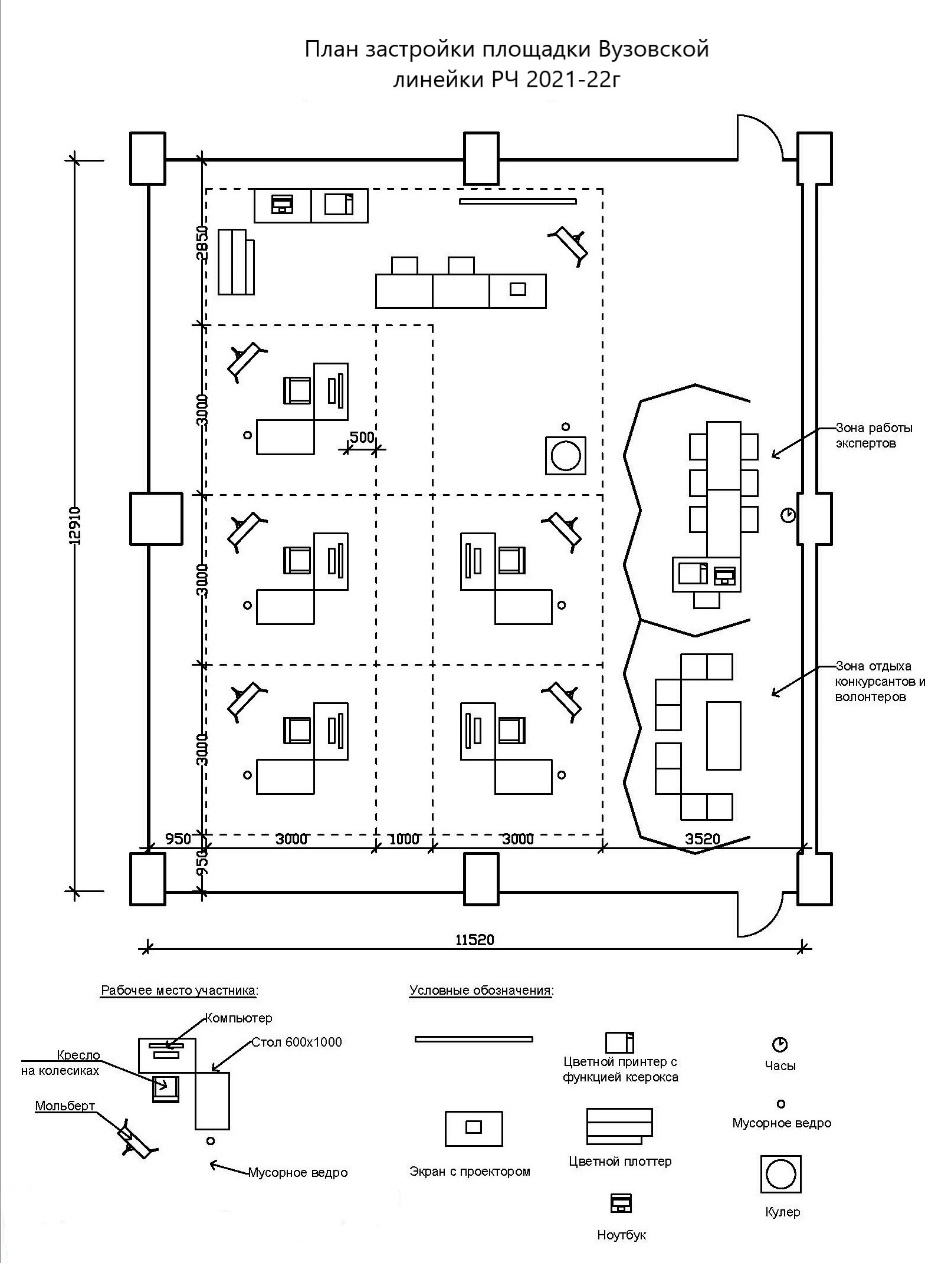 Схема конкурсной площадки для региональной линейки юниоры (14-16 лет): 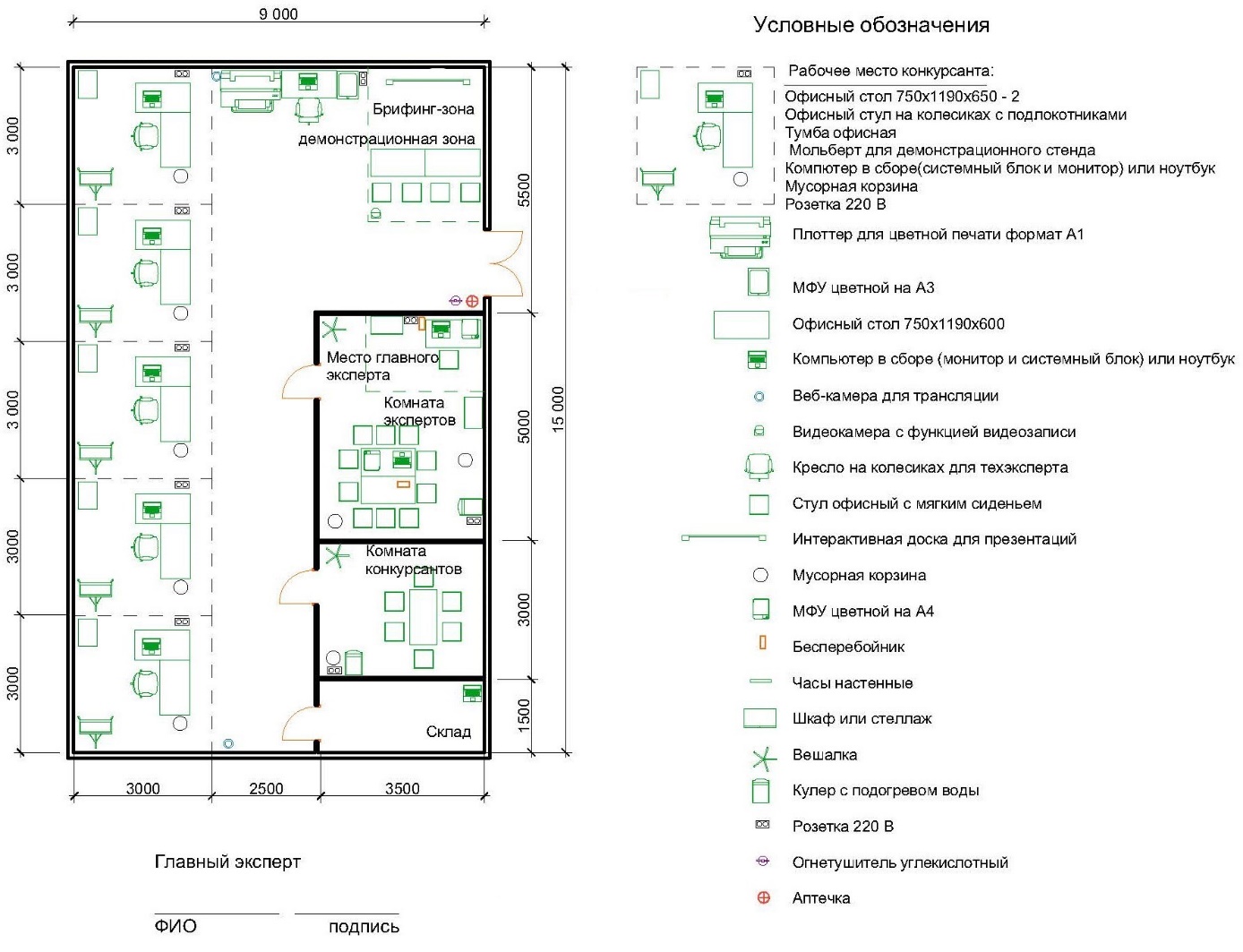 Схема конкурсной площадки с максимальным размещением на 10 участников для региональной линейки основная (16-22 года): 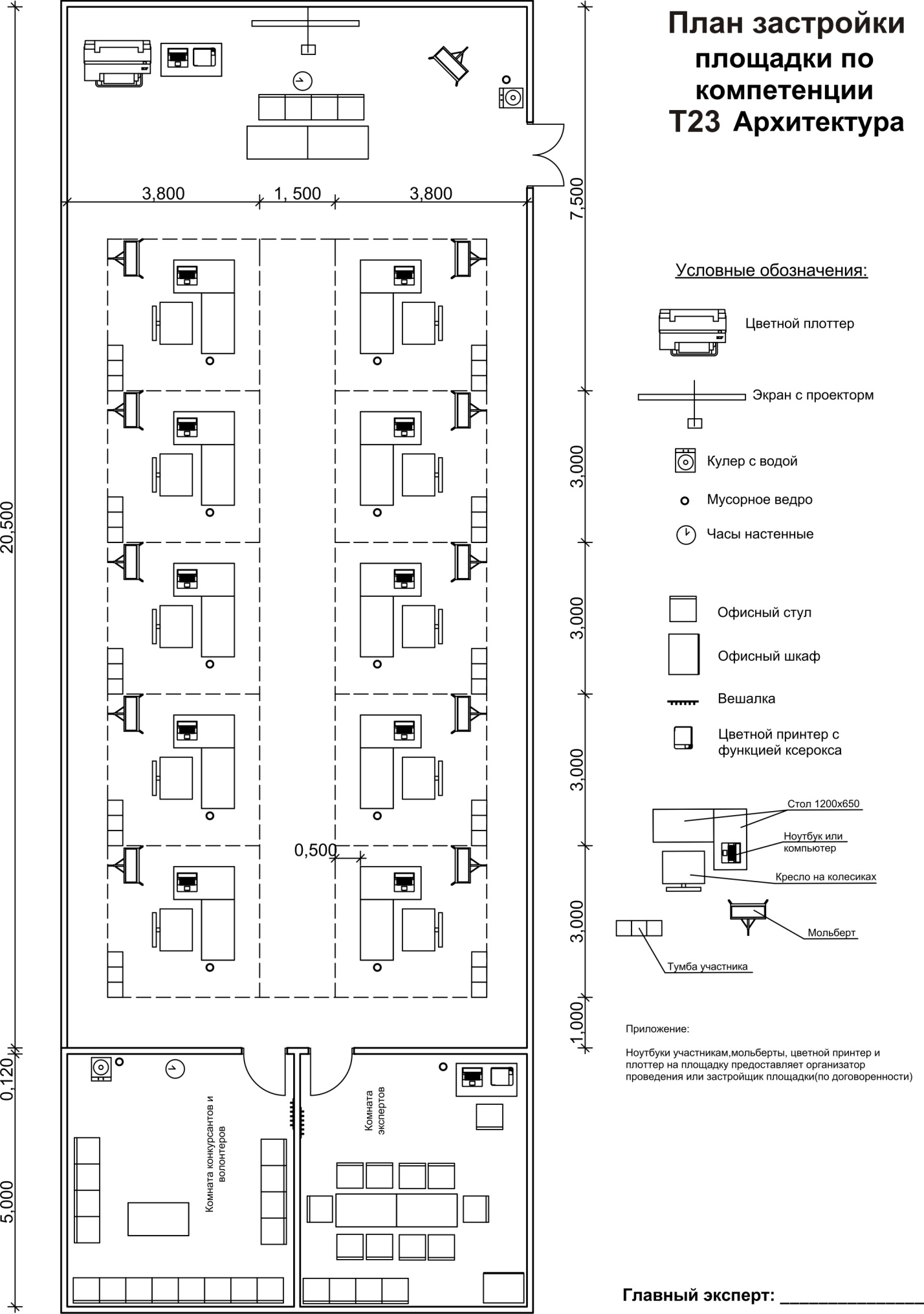 Название разделаНазвание раздела1Организация рабочего места и самоорганизацияСпециалист должен знать и понимать:-нормативные документы по технике безопасности на рабочем месте и на строительной площадке по видам работ;- принципы безопасной работы с электроприборами и техникой;- правила поведения при несчастных случаях и возгораниях, при необходимости оказать первую помощь и порядок извещения подобных случаях;- принципы организации рабочего времени и измерения;- правила складирования, транспортировки и утилизации строительных и отделочных материалов- права и ответственность сторон при осуществлении авторского надзора за строительством объекта на стройплощадке - основные методы контроля качества строительных работСпециалист должен уметь:- читать и применять стандарты и нормативные акты по технике безопасности на рабочем месте и на строительной площадке по видам работ- определять уровень угрозы безопасности и здоровья на строительной площадке и оценивать риски для себя и окружающих;- определять и использовать подходящее личное защитное оборудование, включая защитную обувь, защиту для ушей и глаз, страховочные ремни в зависимости от вида работ на строительной площадке во время проведения авторского надзора;- выполнить схему стройгенплана строительной площадки согласно нормам и правилам2Коммуникативные навыкиСпециалист должен знать и понимать:- требования законодательства Российской Федерации и иных нормативных правовых актов, нормативных методических документов к порядку проведения экспертизы проектной документации- методы и средства профессиональной и персональной коммуникации- требования законодательства Российской Федерации к проведению тендерных процедур, составу и содержанию пакетов тендерной документации- требования законодательства Российской Федерации и иных нормативных правовых актов, нормативных технических документов к составу и содержанию разделов проектной документации, процедурам ее согласования- значимость создания и поддержания доверительных и продуктивных рабочих отношений;Специалист должен уметь:- применять средства и методы профессиональной и персональной коммуникации при согласовании архитектурного раздела проектной документации с заказчиком - осуществлять от имени заказчика и проводить тендерные процедуры на строительный подряд и субподряд- грамотно представить и защитить проект или проектное предложение в органах согласования - определить цели и задачи проекта, стратегию его реализации в увязке с требованиями заказчика по будущему использованию объекта капитального строительства3Новизна, инновация, креативностьСпециалист должен знать и понимать:- современные предложения рынка строительных технологий, материалов, изделий и конструкций, оборудования, машин и механизмов- современные тенденции и направления в области архитектуры и дизайна- основные средства и методы архитектурного и инженерно-технического проектирования- творческие приемы выдвижения авторского архитектурно-художественного замысла- принцип разработки оригинальных и нестандартных функционально-планировочных, объемно-пространственных, архитектурно-художественных, стилевых, цветовых архитектурных решенийСпециалист должен уметь:- осуществлять выбор оптимальных методов и средств разработки архитектурного раздела проектной документации- нестандартно мыслить при создании образа объекта и выиграшно подать его заказчику- осуществлять разработку оригинальных и нестандартных функционально-планировочных, объемно-пространственных, архитектурно-художественных, стилевых, цветовых архитектурных решений- выбирать и использовать оптимальные формы и методы изображения и моделирования архитектурной формы и пространства4Предпроектный анализ и исследованияСпециалист должен знать и понимать:- основные виды требований к различным типам объектов капитального строительства, включая социальные, эстетические, функционально-технологические, эргономические и экономические требования- средства и методы сбора и обработки данных об объективных условиях участка застройки, включая обмеры, фотофиксацию, вычерчивание генерального плана местности, макетирование, графическую фиксацию подосновы- виды и методы проведения предпроектных исследований, включая историографические и культурологические- средства и методы работы с библиографическими и иконографическими источниками- средства и методы архитектурно-строительного проектирования, а так же методы наглядного изображения и моделирования архитектурной формы и пространства- основные способы выражения авторского архитектурного замысла, включая графические, макетные, компьютерного моделирования- региональные и местные архитектурные традиции, исторические и этнические особенности района строительстваСпециалист должен уметь:- осуществлять сбор, обработку и анализ данных об объективных условиях района застройки, включая климатические и инженерно-геологические условия участка застройки- проводить предпроектные исследования, включая историографические и культурологические- осуществлять поиск, обработку и анализ данных об аналогичных по функциональному назначению, месту застройки и условиям проектирования объектах капитального строительства- оформлять результаты работ по сбору, обработке и анализу данных, необходимых для разработки архитектурной концепции- оформлять описания и обоснования функционально-планировочных, объемно-пространственных, художественных, стилевых и других решений, положенных в основу архитектурной концепции- Выбирать и применять оптимальные формы и методы изображения и моделирования архитектурной формы и пространства5Проектная и рабочая документацияСпециалист должен знать и понимать:- требования законодательства Российской Федерации и иных нормативных правовых актов, нормативных технических и нормативных методических документов по архитектурно-строительному проектированию и строительству объектов капитального строительства, включая технические регламенты, национальные стандарты и своды правил, нормативные технические и нормативные методические документы, санитарные нормы и правила- требования законодательства Российской Федерации и иных нормативных правовых актов, нормативных методических документов к составу, содержанию и оформлению разделов проектной документации- требования международных нормативных технических документов по архитектурно-строительному проектированию и особенности их применения- требования нормативных технических и нормативных методических документов к составу, содержанию и оформлению комплектов рабочей документации- основные виды требований к различным типам объектов капитального строительства, включая социальные, эстетические, функционально-технологические, эргономические и экономические требования- социально-культурные, демографические, психологические, функциональные основы формирования архитектурной среды- творческие приемы выдвижения авторского архитектурно-художественного замысла- взаимосвязь объемно-пространственных, конструктивных, инженерных решений и эксплуатационных качеств объектов капитального строительства- основы проектирования конструктивных решений объекта капитального строительства, основы расчета конструктивных решений на основные воздействия и нагрузки- основные способы выражения архитектурного замысла, включая графические, макетные, компьютерные- состав технико-экономических показателей, учитываемых при проведении технико-экономических расчетов проектных решенийСпециалист должен уметь:- осуществлять выбор оптимальных методов и средств разработки отдельных архитектурных и объемно-планировочных решений- определять объемы и сроки выполнения работ по проектированию- осуществлять и обосновывать выбор архитектурных и объемно-планировочных решений в контексте заданного концептуального архитектурного проекта и функционально-технологических, эргономических и эстетических требований, установленных заданием на проектирование и заказчиком- осуществлять выбор оптимальных методов и средств формирования безбарьерной среды при разработке проектной документации с учетом требований по беспрепятственному доступу инвалидов к объектам планировки и застройки городов, других населенных пунктов, формированию жилых и рекреационных зон, разработке проектных решений на новое строительство и реконструкцию зданий, сооружений и их комплексов и использования данных объектов инвалидами- определять допустимые варианты изменений разрабатываемых архитектурных и объемно-планировочных решений при согласовании с решениями по другим разделам проектной документации- проводить расчет технико-экономических показателей архитектурных и объемно-планировочных решений объекта капитального строительства- формулировать обоснования архитектурных и объемно-планировочных решений объекта капитального строительства, включая архитектурно-художественные, объемно-пространственные и технико-экономические обоснования- использовать методы моделирования и гармонизации искусственной среды обитания при разработке архитектурных и объемно-планировочных решени- оформлять графические материалы по разработанным архитектурным и объемно-планировочным решениям, включая архитектурные чертежи, отображения и цветовые решения фасадов, поэтажные планы, экспликации- оформлять рабочую документацию по архитектурному разделу проекта, включая основные комплекты рабочих чертежей и прилагаемые к ним документы- оформлять текстовые материалы по архитектурному разделу проектной документации, включая пояснительные записки и технические расчеты6Программное обеспечение и IT технологииСпециалист должен знать и понимать:- графические программы и редакторы для выполнения чертежей в составе проектной и рабочей документации- методы автоматизированного проектирования, компьютерного моделирования, создания чертежей и моделей- методы календарного сетевого планирования, нормы и методики расчета объемов и сроков выполнения проектных работСпециалист должен уметь:- работать в основных программных комплексах- оформлять графические и объемные материалы по архитектурному разделу проектной документации, включая чертежи, планы, модели в основных программных комплексах- определять соответствие комплектности и качества оформления рабочей документации по архитектурному и остальным разделам проекта требованиям нормативных технических и нормативных методических документов к составу, содержанию и оформлению комплектов рабочей документации7Строительные материалы, изделия и конструкции Специалист должен знать и понимать:- основные строительные материалы, изделия и конструкции, их технические, технологические, эстетические и эксплуатационные характеристики- основы проектирования конструктивных решений объекта капитального строительства, основы расчета конструктивных решений на основные воздействия и нагрузки- основные технологии производства строительных и монтажных работСпециалист должен уметь:- определять и обосновывать возможность применения строительных материалов для объекта в зависимости от климатических, территориальных и инженерно-геологических особенностей- находить предложения по рынку строительных технологий, материалов, изделий и конструкций, оборудования, машин и механизмов необходимых для проектирования и реализации данного объекта- находить взаимосвязь объемно-пространственных, конструктивных, инженерных решений и эксплуатационных качеств объектов капитального строительства8Менеджмент и руководство в архитектурном проектировании и строительствеСпециалист должен знать и понимать:- требован ия законодательства Российской Федерации и иных нормативных правовых актов, регулирующих трудовую деятельность, планирования и организации процесса архитектурного проектирования и строительства- методы оценки эффективности труда- состав и назначение нормативных актов, регламентирующих трудовые отношения в организации- основные принципы и методы управления трудовыми коллективами, планирования и организации процесса архитектурного проектирования и строительства- методы календарного сетевого планирования, нормы и методики расчета объемов и сроков выполнения исследовательских работ- принцип и методы контроля соответствия проектно-сметной документации объектов капитального строительства требованиям заказчика, техническим регламентам, стандартам, нормам, правиламСпециалист должен уметь:- осуществлять расчет требуемой численности работников с учетом профессиональных и квалификационных требований- выбирать оптимальные методы и средства профессиональной, бизнес- и персональной коммуникации при согласовании архитектурного проекта с заказчиком- Определять и обосновывать возможность применения строительных материалов, не предусмотренных проектной документацией- вести авторский надзор - выбирать и обосновывать оптимальные средства и методы устранения выявленных в процессе проведения мероприятий авторского надзора отклонений и нарушений- оформлять отчетную документацию по результатам проведения мероприятий авторского надзора, включая журнал авторского надзораВсегоРазделРазделВажность(%)1Организация рабочего места и самоорганизация62Коммуникативные навыки83Новизна, инновация, креативность104Предпроектный анализ и исследования195Проектная и рабочая документация236Программное обеспечение и IT технологии157Строительные материалы, изделия и конструкции128Менеджмент и руководство в архитектурном проектировании и строительстве7Всего100РазделРазделВажность(%)1Организация рабочего места и самоорганизация112Коммуникативные навыки143Новизна, инновация, креативность174Предпроектный анализ и исследования225Проектная и рабочая документация256Программное обеспечение и IT технологии67Строительные материалы, изделия и конструкции68Менеджмент и руководство в архитектурном проектировании и строительстве0Всего100КритерийКритерийКритерийКритерийКритерийКритерийКритерийКритерийКритерийКритерийИтого баллов за раздел WSSSРазделы Спецификации стандарта WS (WSSS)ABCDEFGРазделы Спецификации стандарта WS (WSSS)11,001,501,000,501,5000,506,006,00Разделы Спецификации стандарта WS (WSSS)23,0001,001,000,501,001,508,008,00Разделы Спецификации стандарта WS (WSSS)32,5001,502,501,0002,5010,0010,00Разделы Спецификации стандарта WS (WSSS)48,0004,003,0002,002,0019,0019,00Разделы Спецификации стандарта WS (WSSS)505,00011,003,501,502,0023,0023,00Разделы Спецификации стандарта WS (WSSS)61,501,5004,505,5002,015,0015,00Разделы Спецификации стандарта WS (WSSS)72,501,002,003,001,001,001,5012,0012,00Разделы Спецификации стандарта WS (WSSS)83,00001,0002,001,007,007,00Итого баллов за критерий23,0013,509,5026,5013,009,5014,50100,00100,00КритерийКритерийКритерийКритерийКритерийКритерийКритерийКритерийКритерийИтого баллов за раздел WSSSРазделы Спецификации стандарта WS (WSSS)ABCDEFGРазделы Спецификации стандарта WS (WSSS)11,001,501,001,500,5000,506,00Разделы Спецификации стандарта WS (WSSS)22,0001,002,001,5001,508,00Разделы Спецификации стандарта WS (WSSS)32,501,501,502,502,0002,0010,00Разделы Спецификации стандарта WS (WSSS)48,004,002,003,00002,0019,00Разделы Спецификации стандарта WS (WSSS)52,005,005,006,502,5002,0023,00Разделы Спецификации стандарта WS (WSSS)61,501,5004,506,5000,5015,00Разделы Спецификации стандарта WS (WSSS)72,001,002,003,001,0002,5012,00Разделы Спецификации стандарта WS (WSSS)83,00002,50001,507,00Итого баллов за критерий22,0014,5012,5025,5014,00011,50100,00КритерийКритерийКритерийКритерийКритерийКритерийКритерийКритерийКритерийКритерийИтого баллов за раздел WSSSРазделы Спецификации стандарта WS (WSSS)ABCDEFGРазделы Спецификации стандарта WS (WSSS)12,0007,000002,0011,0011,00Разделы Спецификации стандарта WS (WSSS)22,000000012,0014,0014,00Разделы Спецификации стандарта WS (WSSS)313,0004,00000017,0017,00Разделы Спецификации стандарта WS (WSSS)418,0002,000002,0022,0022,00Разделы Спецификации стандарта WS (WSSS)59,00015,00000025,0025,00Разделы Спецификации стандарта WS (WSSS)64,00000002,006,006,00Разделы Спецификации стандарта WS (WSSS)72,0002,000002,006,006,00Разделы Спецификации стандарта WS (WSSS)8000000000Итого баллов за критерий50,00030,0000020,00100,00100,00КритерийКритерийБаллыБаллыБаллыКритерийКритерийМнение судейИзмеримаяВсегоAТворческая составляющая, исследование, анализ7,515,523,0BРазработка генплана участка4,5913,5CМакет объекта (вариатив) 3,569,5DВычерчивание объекта в составе архитектурного раздела6,52026,5EМакетирование (графический редактор и 3D объем)4913FПакет документов на проектно-строительные работы (вариатив)3,569,5GИтоговая работа6,5814,5Всего32,567,5100КритерийКритерийБаллыБаллыБаллыКритерийКритерийМнение судейИзмеримаяВсегоAТворческая составляющая, исследование, анализ3,222,826,0BРазработка генплана участка2,510,012,5CМакет объекта 3,511,014,5DВычерчивание объекта в составе архитектурного раздела3,218,321,5EМакетирование (графический редактор и 3D объем)2,012,014,0FИтоговая работа2,49,111,5Всего16,883,2100КритерийКритерийБаллыБаллыБаллыКритерийКритерийМнение судейИзмеримаяВсегоAТворческая составляющая, исследование, анализ10,040,050,0BМакет объекта6,024,030,0CИтоговая работа6,913,120,0Всего22,977,1100№ п/пНаименование модуляРабочее времяВремя на задание1.Модуль A. Творческая составляющая, исследование, анализ.9.00 - 12.303,5 часа+ неделя до чемпионата на исследования и предпроектный анализ2.Модуль B. Разработка генплана участка12.30 – 13.3014.00 – 15.002 часа3.Модуль C. Макет объекта ( рабочий), вариатив илиМодуль F. Пакет документов на проектно-строительные работы 15.00-17.302,5 часа4.Модуль D. Вычерчивание объекта в составе архитектурного раздела9.00-13.004 часа5.Модуль E. Визуализация (графический редактор и 3D объем)13.30-16.002,5 часа6.Модуль G. Итоговая работа16.00 – 17.301,5часа№ п/пНаименование модуляРабочее времяВремя на задание1.Модуль A. Анализ и разработка эскиза.С1 9.30 - 13.003,5 часа+ неделя до чемпионата на исследования и предпроектный анализ2.Модуль B. Генплан участка С1 14.00 –16.302,5 часа3.Модуль C. Макет объекта  С2   9.30-13.003,5 часа4.Модуль D. Вычерчивание объекта в составе архитектурного разделаС2 14.00-18.304,5 часа5.Модуль E. 3D модель и визуализация объектаС3 9.30-12.303 часа6.Модуль G. Итоговая работа С3 13.30 –16.002,5 часа№ п/пНаименование модуляРабочее времяВремя на задание1.Модуль A. Анализ и разработка эскиза.С1 9.00 - 13.004 часа+ неделя до чемпионата на исследования и предпроектный анализ2.Модуль В Макет объекта  С2   9.00-13.004 часа3.Модуль С. Вычерчивание объекта в составе архитектурного разделаС3 9.00-13.004 часаВременные рамкиЛокальный чемпионатОтборочный чемпионатНациональный чемпионатШаблон Конкурсного заданияБерётся в исходном виде с форума экспертов задание предыдущего Национального чемпионатаБерётся в исходном виде с форума экспертов задание предыдущего Национального чемпионатаРазрабатывается на основе предыдущего чемпионата с учётом всего опыта проведения соревнований по компетенции и отраслевых стандартов за 6 месяцев до чемпионатаУтверждение Главного эксперта чемпионата, ответственного за разработку КЗЗа 2 месяца до чемпионатаЗа 3 месяца до чемпионатаЗа 4 месяца до чемпионатаПубликация КЗ (если применимо)За 1 месяц до чемпионатаЗа 1 месяц до чемпионатаЗа 1 месяц до чемпионатаВнесение и согласование с Менеджером компетенции 30% изменений в КЗВ день С-2В день С-2В день С-2Внесение предложений  на Форум экспертов о модернизации КЗ, КО, ИЛ, ТО, ПЗ, ОТВ день С+1В день С+1В день С+1НаименованиеКол-во на одного участника(штук)ПримечаниеПрофессиональные маркеры для скетча от 40цв.наборАкварель художественная набор 24цв.1А3 для акварели½ упаковкиЦветной макетный картон А25цветовПластик для макета А42Стакан непроливайка двойной с крышкой1Кисти для рисования акварелью3Калька карандашная формат А4/А3До 5 листовЦиркульный макетный нож1Готовальня или лекала1Флешка 4гб1